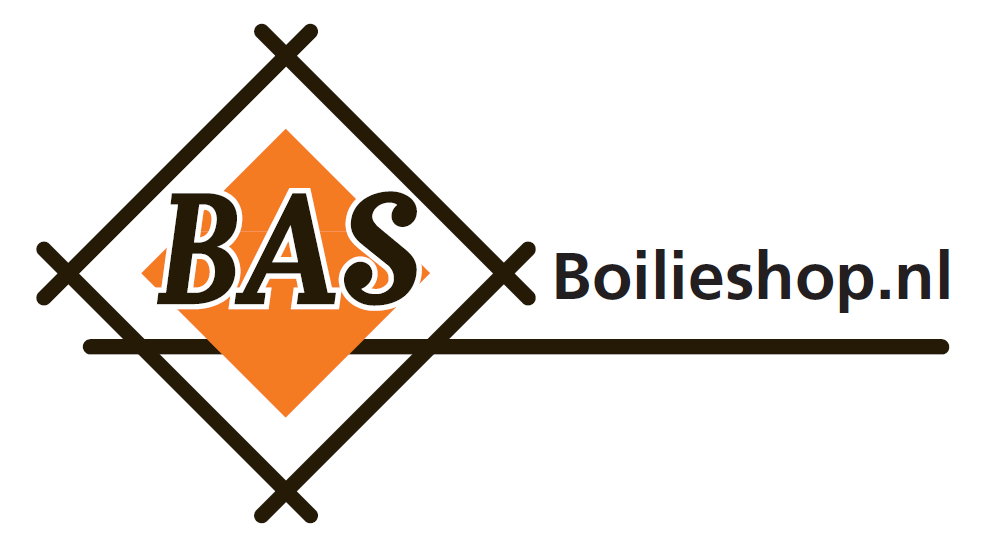 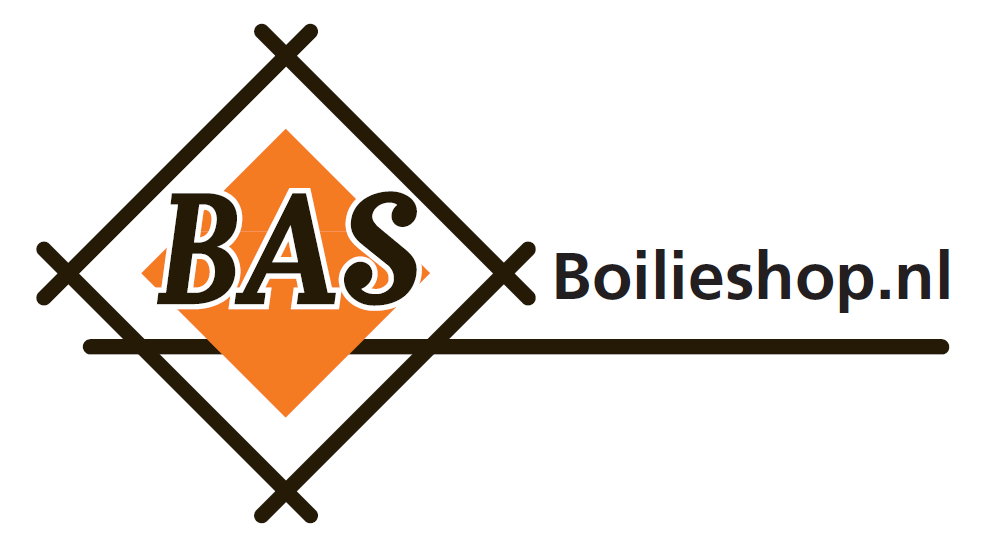 Product: Floating Trout Pellets Complementary feed for freshwater fishes. For use as recreational fish bait only.Nutrient Analysis: Crude protein, protéine brute, rohprotein, proteina grezza, ruw eiwit: 31.2% Crude fibre, fibres brutes, rohfaser, fibra grezza, ruwe celstof: 5.0%. Crude oil/fat, matières grasses brutes, rohfett, grasso greggio, ruw vet: 8.0%. Crude ash, cendres brutes, rohasche, ceneri grezze, ruwe as: 5.5%Composition: Cereal grain & cereal derivatives, Oil seeds & oil seed derivatives, fish & fish derivatives. Additives: Astaxanthin.(GER) Ergänzungsfuttermittel für Süßwasserfische . Für den Einsatz als nur Freizeitfischköder.Zusammensetzung: Getreide und Getreidederivate, Ölsaaten und Ölsaatderivate, Fisch und Fischderivate. Zusatzstoffe: Astaxanthin. (NL) Aanvullend diervoeder voor zoetwatervissen. Voor gebruik als recreatief vissen aas. Samenstelling: Granen & graanderivaten, oliehoudende zaden & derivaten van oliehoudende zaden, vis & visderivaten. Toevoegingsmiddelen: Astaxanthine.